ЧЕРКАСЬКА МІСЬКА РАДА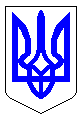 ЧЕРКАСЬКА МІСЬКА РАДАВИКОНАВЧИЙ КОМІТЕТРІШЕННЯВід 17.05.2016 № 592Про розгляд скарги напостанову адміністративної комісіївиконавчого комітету Черкаської міськоїради від 27.01.2016 № 11Розглянувши заяву Слободюка Костянтина Миколайовича від 01.02.2016 № 502-2 на постанову адміністративної комісії виконавчого комітету Черкаської міської ради від 27.01.2016 № 11 про адміністративне стягнення, перевіривши законність і обґрунтованість винесеної постанови, відповідно до статті 40 Закону України “Про місцеве самоврядування в Україні”, керуючись статтями 288, 289, 293 Кодексу України про адміністративне правопорушення, виконавчий комітет Черкаської міської радиВИРІШИВ:          1. Постанову адміністративної комісії виконавчого комітету Черкаської міської ради  від 27.01.2016  № 11 про накладання штрафу залишити без змін, заяву Слободюка К.М. залишити без задоволення.           2. Контроль за виконанням рішення покласти на заступника міського голови з питань діяльності виконавчих органів ради Гуру С.В..Міський голова				            	                        А.В. Бондаренко